Gunwharf Quays &Portsmouth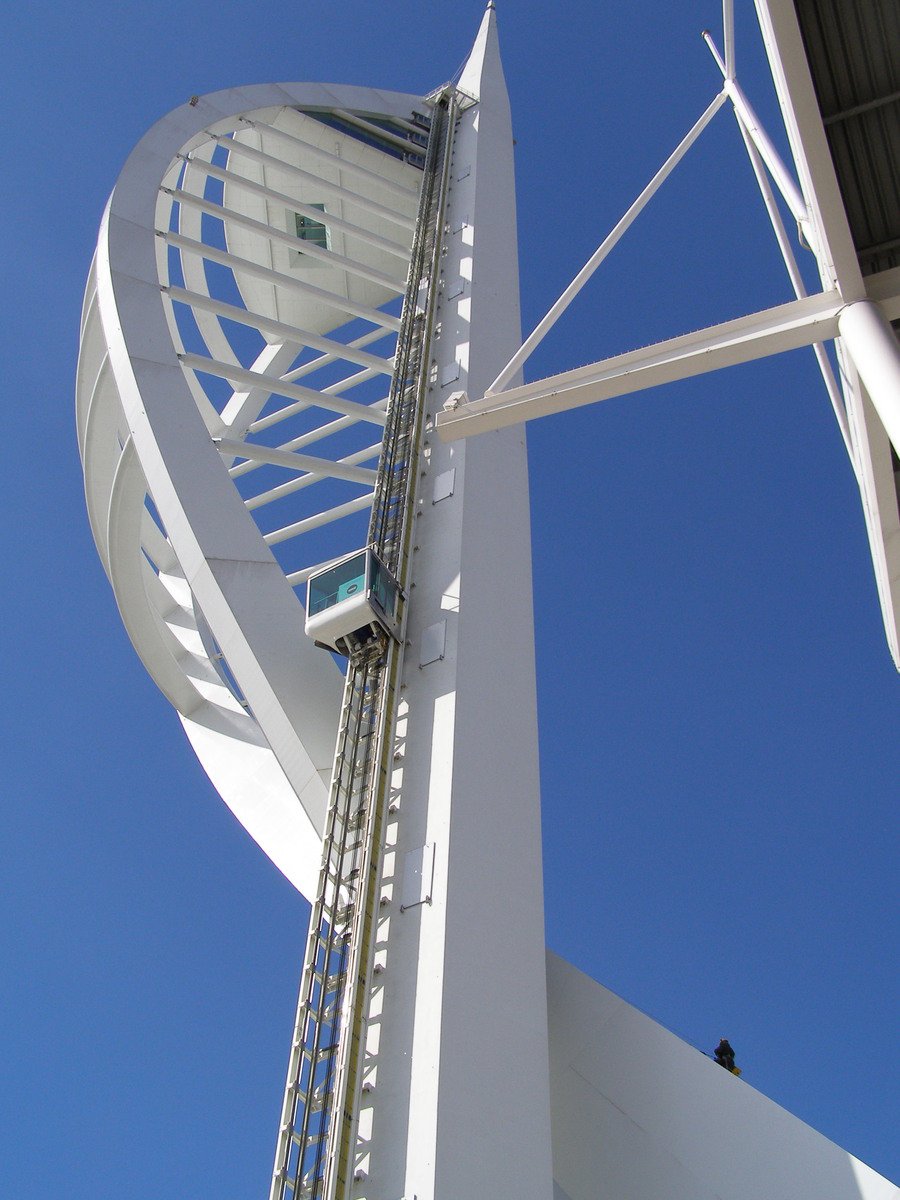 Tuesday 1st DecemberCoach leaves9.30- 6.00pmreturn coach£18For further information please contact:The Gill Nethercott Centre01256 896270gillnethercottcentre@btconnect.com*********